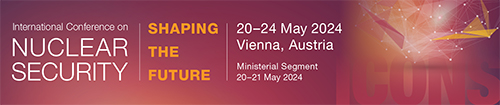 International Conference on Nuclear Security (ICONS) 202420-24 May 2024Ref No.: CN-321Release of Electronic (MS PowerPoint) PresentationI agree that my electronic presentation presented at ICONS 2024 to be held in Vienna, Austria, from 20-24 May 2024 may be made available on the IAEA conference app and/or website as a PDF.Please complete and return this form by email to: ICONS2024@iaea.orgNAME OF PRESENTER:PAPER NUMBER (AS LISTED IN INDICO):PAPER TITLE:AFFILIATION/ORGANIZATION/COMPANY:SHORT PROFESSIONAL BACKGROUND SUMMARY (This will be used by the Session Chair to introduce you. It will also be posted on the Conference Smartphone Application under your assigned session. Please limit your response to 2-3 lines.)(Please write your Professional Background Summary in the third person. For example: “Mrs. Jones is an inspector at XXX. She has served in this role for XXX years…”)SHORT SUMMARY OF YOUR PAPER AND PRESENTATION(Please keep your summary concise. The summary of your paper and presentation will be made available to other conference attendees on the Conference Smartphone Application):YES  NO                          Signature:        